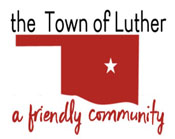 PLANNING COMMISSION AGENDAIn accordance with the Open Meeting Act, Section 311, The Town of Luther, County of Oklahoma, 119 S. Main Street, hereby calls a Regular Meeting of the Luther Planning Commission, Monday, July 8th, 2019 at 7:00 p.m. at Town Hall, 119 S. Main St., Luther, OK 73054.Call to order.Pledge of AllegianceRoll CallDetermination of a quorum.Trandy Langston –Town Board Liaison & Kim Bourns - Ex Officio MemberChairman – Mike McClureMembers – Herbert Keith – Jason Roach – Heather PerryConsideration, discussion, and possible action to accept the appointment of Jason Roach to the Planning Commission. Consideration, discussion, and possible action to accept the appointment of Heather Perry to the Planning Commission.Discussion and questions as to the intent and purpose of how the Planning Commission will conduct business going forward.Consideration, discussion, and possible action to approve or deny a lot split for 304 S. Ash, Luther OK 73054.Discussion and questions as to the intent and purpose of how the Planning Commission will start looking into and revising the zoning map for the Town of Luther.Consideration, discussion, and possible action regarding the Planning Commission adopting the comprehensive plan for the Town of Luther. Adjourn._______________________________________________Kim Bourns, Town Clerk/Treasurer*Agenda Posted Friday July 5th, 2019 at Luther Town Hall, on the website at www.townoflutherok.com and on Facebook at The Town of Luther, prior to 7:00 pm.